З А Я В Л Е Н И Е                 о получении охотничьего билета                                                                                                         № ОБЭФО__________                                                                                                         РСМЭВ_____________Прошу выдать охотничий билет единого федерального образца.  Непогашенной или неснятой судимости за совершение умышленного преступления не имею.На обработку своих персональных данных согласен.С требованиями охотничьего минимума ознакомлен:                   «____»_____________________    _______ года____________________________________                 (Ф.И.О. заявителя)УВЕДОМЛЕНИЕо внесении записи в государственный охотхозяйственный реестрВ соответствии с п.4 ст.21 Федерального закона №209-ФЗ «Об охоте                        и о сохранении охотничьих ресурсов», УВЕДОМЛЯЮ Вас о том, что
 «___» ____________ 202__  года внесена запись в государственный охотхозяйственный реестр о выдаче Вам охотничьего билета единого федерального образца.З А Я В Л Е Н И Еоб аннулировании охотничьего билета единого федерального образцаПрошу аннулировать охотничий билет серии __________ № ______________.Подпись заявителя ________________________/ _________________________/                                                                                      (расшифровка подписи)«____» ______________20____ годаПриложение:Охотничий билет серии _____________ №____________________________________________                 (Ф.И.О. заявителя)УВЕДОМЛЕНИЕАгентство лесного хозяйства и охраны животного мира Камчатского края  уведомляет Вас о том, что Ваш охотничий билет серия________ номер_______ аннулирован «___»______________ г. Руководителю Агентства лесного хозяйства Камчатского краяот  (фамилия, имя, отчество заявителя) __________________________________________________________________________________________________дата и место рождения заявителя ___________________________________________________________________________________________паспорт (серия, номер, когда и кем выдан)_________________________________________________________________________________________________номер контактного телефона, почтовый адрес и (или) адрес электронной почты, по которым осуществляется связь с заявителем ______________________________________________________________________________________________________________________________________________________________(подпись заявителя, подтверждающего ознакомление с требованиями охотничьего минимума, включающими в себя требования правил охоты, требования техники безопасности при осуществлении охоты, требования безопасности при обращении                 с орудиями охоты, а также основы биологии диких животных)Одновременно с заявлением о получении охотничьего билета представляю следующие документы: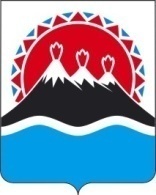 АГЕНТСТВОЛЕСНОГО  ХОЗЯЙСТВАКАМЧАТСКОГО  КРАЯул. Чубарова, д. 18,г. Петропавловск-Камчатский,Камчатский край, 683006Тел.: (4152) 25-83-74; факс: (4152) 25-83-70Эл. почта: green@kamgov.ruУполномоченное должностное лицо:_______________/_________________     (подпись)                         (Ф.И.О.)Уведомление вручено:«_____»_____________ 20__________________/_________________     (подпись)                 (Ф.И.О. Заявителя)Уведомление направленно по адресу:Исх.№ ______ от «__»________ 20___Руководителю Агентства лесного хозяйства                   и охраны животного мира Камчатского краяот  (фамилия, имя, отчество заявителя) ___________________________________________ _____________________________________________________дата и место рождения заявителя ____________________________________________________________________________________номер контактного телефона, почтовый адрес               и (или) адрес электронной почты, по которым осуществляется связь с заявителем ________________________________________________________________________________________АГЕНТСТВОЛЕСНОГО  ХОЗЯЙСТВАИ ОХРАНЫ ЖИВОТНОГО МИРАКАМЧАТСКОГО  КРАЯул. Чубарова, д. 18,г. Петропавловск-Камчатский,Камчатский край, 683006Тел.: (4152) 25-83-74; факс: (4152) 25-83-70Эл. почта: green@mail.kamchatka.ruУполномоченное должностное лицо:_______________/_________________     (подпись)                         (Ф.И.О.)Уведомление вручено:«_____»_____________ 20__________________/_________________     (подпись)                 (Ф.И.О. Заявителя)Уведомление направленно по адресу:Исх.№ ______ от «__»________ 20___